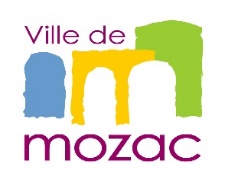 AIDE AUX DEVOIRSMadame, Monsieur, Assurée par Christine Dubost, cette aide aux devoirs consiste en une aide méthodologique, un apprentissage des leçons, accompagnement à la lecture, etc. assurée par Christine Dubost.Les séances auront lieu les Mardi et/ou Jeudi de 16h à 17h, dans une salle de classe. Toute inscription vaut un engagement ferme pour toutes les séances de l’année : du 05/12/23 au 27/06/24NB : Pour pouvoir inscrire votre enfant à l’aide au devoir vous devez l’inscrire au préalable à l’accueil périscolaire de 15h30 à 16h sur le portail famille. (Tarifs sur le règlement de fonctionnement du Centre d’Animation).Tarifs* à l’heure en fonction du quotient familial : *Seules les absences justifiées d’un certificat médical fourni dans les 72h ou pour raison d’inscription aux APC, n’entraîneront pas de facturation.L’aide aux devoirs est susceptible d’être annulée en fonction du nombre inscrit.…………………………………………………………………………………………………………………………………………………………………………………Coupon réponse à déposer avant le vendredi 01 décembreau Centre d’animation ou par mail à alsh@ville-mozac.fr Je soussigné(e) ………………………………………………………………………………………………………………………………………….…, responsable de l’enfant (Nom /Prénom) : …………………………………………………………….., en classe de : ………………Souhaite inscrire mon enfant à l’aide aux devoirs : (Cocher les cases correspondantes)□ MARDI 16H-17H	 	Et /Ou 	□ JEUDI 16H-17H□ A 17H, j’autorise mon enfant à partir seul□ A 17h, je souhaite que mon enfant soit pris en charge par l’accueil périscolaire    (Inscription à effectuer par vos soins sur le portail famille)Date : 											Signature : Q1 : 0-734.99Q2 : de 735 à 942.99Q3 : 943-1122.99Q4 : 1123 et +2.10 €3.15 €4.20 €4.70 €